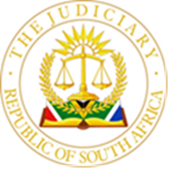 IN THE HIGH COURT OF SOUTH AFRICAGAUTENG DIVISION, PRETORIACase No. 026088/23In the matter between:OASIS WATER (PTY) LTD 	First ApplicantOASIS WATER ASSET COMPANY (PTY) LTD	Second ApplicantVVAN BERG WATER (PTY) LTD t/a OASIS WATER LYNNWOOD 		First RespondentCHARMAIN VAN DEN BERG		 	Second RespondentADRIAAN VAN DEN BERG 			Third RespondentDEON BRAAM VAN DEN BERG		 	Fourth RespondentDEWALD JOHANNES VAN DEN BERG			Fifth RespondentSUMMARY:	The post termination clauses apply upon the termination of the franchise agreements.  In determining if the respondents were in unlawful competition with the applicants the true test is whether they obtained the information and know-how from the confidential relationship they had with the applicants in the form of franchise agreements.Restraints are unreasonable if they were against public policy, when the applicants’ interests goes further than necessary to protect their interests.	It is ordered: -	1.	The forms, service and time periods provided for in the Uniform Rules are 	dispensed with and the matter is urgent in terms of rule 6(12);	2.	An interim order, pending the final outcome of the relief sought in PART B of the notice 	of motion, in the alternate, pending the final outcome of the relief sought in part B of 	the notice of motion by arbitration proceedings:		2.1	The first respondent is ordered to return to the first applicant any and all 			manuals and other printed matter relating to the first respondent’s franchise 			operation, including:			2.1.1	manuals, labels or printed material containing the first applicant’s 				names and trademarks;			2.1.2	printed or electronic matter relating to the franchise operation which was 			previously conducted by the first respondent under the name and style 			of Oasis Water;			2.1.3	client lists, or data lists.		2.2	The first respondent is ordered to remove and return all “Oasis” signage to the 		first applicant.		2.3	The first respondent is ordered to remove and return the “Oasis” water purifying 		system to the first applicant consisting of:			2.3.1	the reverse osmosis purification plant;			2.3.2	the filling/dispensing tables;			2.3.3	mobile ozonation unit or ozone units;			2.3.4	any article bearing trademarks.		2.4	The first respondent is ordered to cease using or exploiting the first applicant’s 		“Oasis” business system and any intellectual property owned by the first 			applicant.		2.5	The first respondent is ordered to execute all documents and do all such things 		necessary to remove the name of the first respondent from any register relating 		to business names and trademarks belonging to the first applicant.	2.6	The first respondent is ordered to change the appearance of the first 				respondent’s premises located at the following places to prevent the premises 		being mistaken in appearance or signage by members of the public for an 			“Oasis” franchised business:		2.6.1	Equestria;		2.6.2	Lynwood;		2.6.3	Gift Acres;		2.6.4	Glenfair Boulevard;		2.6.5	Lynwood Lane;		2.6.6	Willow Crossing;		2.6.7	Elardus Park;		2.6.8	Newlands;		2.6.9	Moreleta Square;		2.6.10	Moreleta Park Plaza;		2.6.11	Parkview; and		2.6.12	Pierre van Reyneveld.	2.7	The first respondent is ordered to forthwith hand control of the first respondent’s 		franchised businesses to the first applicant.	2.8	The respondents are interdicted and restrained from using the first applicant’s 		business system and intellectual property, including the first applicant’s know-			how, copyright, goodwill, trade dress, trademarks, trade secrets, as well as 			confidential information.	2.9	The respondents are interdicted and restrained from using or displaying the 			first applicant’s water purification and bottling system and equipment directly or 		indirectly as part of any business enterprise.	2.10	The respondents are interdicted and restrained from:		2.10.1	using or divulging any of the first applicant’s confidential information, 				trade secrets or business model;		2.10.2	passing off the respondents’ products and business to be that of the 				applicants;		2.10.3	using or displaying the first applicant’s trademarks or any printed 				material or poster which contains the first applicant’s name, images of 				its products, copyright material or slogans;		2.10.4	making any representation or statement to any third party or a member 			of the public to the effect that:			2.10.4.1	the respondents have merely made a name change from 					that of the applicant;			2.10.4.2	the products sold by the respondents are the same or 						similar as those of the applicants;			2.10.4.3	the business and other practices used by the 							respondents are the same or similar as those used by the 					first applicant or any of its franchisees;			2.10.4.4	the respondents are entitled to sell, market and/or 						produce any of the applicants’ products and business 						systems; and			2.10.4.5	the respondents are in any way connected to or entitled 						to act on behalf of the first applicant.	2.11	The respondents are interdicted and restrained from selling any of the 				applicants’ products.	2.12	The respondents are interdicted and restrained from using and selling any 			bottled water using the same or similar bottle or bottle cap used by the first 			applicant for its products.	2.13	The respondents are interdicted and restrained from displaying any products 			together with any sign or label which creates the impression that the 				respondents’ products are those of the first applicant or that the respondents 			are in any way associated with the first applicant.	2.14	The first respondent is interdicted and restrained from using the Oasis Water 			Exchange Programme.3.	Costs to be paid by the respondents jointly and severally the one paying the other to 	be absolved, on the scale as between attorney and client including the costs 	consequent on the employment of two counsel where so employed.KOOVERJIE JRELIEF SOUGHT[1]	The applicants seek interim interdictory relief in terms of Part A pending the final 	determination of Part B whereby this court is requested:	1.1	to enforce the post-termination provisions contained in the franchise 				agreements concluded between the first applicant and the first respondent 			(prayers 2 to 2.7 of the notice of motion);	1.2	to enforce the restraint of trade provisions contained in the aforesaid franchise 		agreements (prayers 3 to 3.3 of the notice of motion); 	1.3	to restrain the respondents from unlawfully competing with the applicants 			(prayers 2.8 to 2.14 of the notice of motion).[2]	In essence the issues to be determined is whether the relief sought is interim in effect and if so whether the applicant has made out a prima facie right to the relief sought.  The applicants have contended that there is no alternative adequate remedy other than to bring this application for interdictory relief and to seek interim specific performance of the post-termination and restraint of trade provisions of the franchise agreements.THE PARTIES[3]	The first applicant is the franchisor of the OASIS brand.  The second applicant is the developer of the water exchange product and challenges the first respondent on the basis of unlawful competition.  [4]	The first respondent is one of the franchisees who concluded four franchise agreements with the first applicant, namely the Oasis Water Lynnwood, Oasis Water Elardus Park, Oasis Water Moreleta Park and Oasis Water Pierre van Ryneveld.[5]	For the purposes of this judgment, I will refer to the first applicant as “the applicant” and the first respondent as “the respondent”.   The second to the fifth respondents are all directors of the first respondent.DISPUTE RESOLUTION[6]	Although none of the parties raised the issue as to whether this court has jurisdiction, I deemed it necessary to clarify same in light of the provisions set out in the franchise agreements.  Upon close scrutiny of the franchise agreements, I note the context in which this dispute has been referred to the High Court.  [7]	In generality, clause 18 of the franchise agreement makes provision for the manner in which disputes may be resolved.  Clause 18.1 stipulates that:	“18.1	All disputes arising out of or relating to this agreement in respect of the meaning 	or interpretation of any word, provision or clause of this agreement, shall first 	be resolved or attempted to be resolved by the parties through bona fide 	discussion within 1 month of such dispute having been declared by any of the 	parties.”[8]	Failing the said process, the parties have an option to submit the matter to mediation or arbitration.  Clause 18.7 specifically precludes either party from obtaining immediate relief on an urgent basis from any court of competent jurisdiction.[9]	Clause 18.8 further restricts the franchisee from conducting future business:	“If a dispute arises between the parties and such dispute cannot be resolved within 1 month allowed for bona fide discussion as set out in paragraph 18.1 above, the franchisee should refrain from conducting his business as franchisee until such time the dispute has been settled.”[10]	In the case where there has been a termination of the franchise agreement, clause 20.3.7 becomes operable.  Clause 20.3.7 stipulates that on termination, and upon the receipt of cancellation, if the franchisee refuses to hand over control over the business, the franchisor can apply on an urgent basis to court for interim relief, provided that both parties consent thereto and both parties agree to the granting of such interim relief.[11]	In having regard to paragraph [21] of Annexure ‘FA9’, from my understanding, the respondents, in informing the applicants that the dispute between the parties can be brought before court, amounted to consent on the respondents’ part and which the applicants acceded to.  It is on this basis that I proceed to consider the matter.URGENCY[12]	Although this matter was previously enrolled for hearing in the urgent court, it was referred to me by way of special allocation.  [13]	Counsel for the respondents persisted with his argument that a determination on urgency is paramount and has a bearing on this matter.   The respondents argued that they were prejudiced as they were not given sufficient time to place their version before court.  I do not find this explanation tenable.  Surely the respondents could have sought leave to file further supplementary papers, or even filed a postponement application motivating the reasons therefore.    [14]	Parties are reminded that the rules of court make provision for various recourses to assist parties.  In particular I take cognisance of the fact that even though the urgent application was issued on 22 March 2023, this matter was only heard on 19 April 2023.  THE FACTSThe Oasis brand[15]	It is not disputed that during August 2018 the applicant and the respondent concluded four franchise agreements in terms of which the respondent operated various Oasis outlets in Pretoria.  In February 2023, five years later, these franchise agreements were terminated.  [16]	It was also not disputed that:	16.1 	the Oasis business involves the bottling and supply of filtered and purified water 	and other beverages under the Oasis brand;	16.2	the first applicant is the pioneer of all formal refill water business and has not 	only been in business for over 20 years but also is the fourth largest bottled 	water brand in South Africa and one of the first established water purifying 	processing companies;	16.3	it provides purified and ozonized water as well as a wide range of other 	products such as juices, iced teas and sports drinks.  It was alleged by the 	applicants that these products are made with a secret and confidential 	purification process;	16.4	it is the author and developer of the Oasis Water exchange programme 	(“exchange programme”).  The aim of the exchange programme is to make 	water convenient and accessible to its customers in both homes and offices.[17]	In terms of the respective franchise agreements, the respondents had the right to use and access the Oasis franchise business which included:  the unique and novel business system; the Oasis trademark; the design of the kiosks and refilling tables; the intellectual property rights include the first applicant’s know-how, copyright, goodwill, trademarks, trade secrets which included the confidential information, as well as the exchange programme.[18]	The franchise agreements contained various confidentiality and restraint of trade undertakings in favour of the first applicant.  The franchise agreements also conferred various post-termination rights on the first applicant.  The termination of the franchise agreements[19]	On 17 February 2023 the respondents cancelled the franchise agreements.  The respondent at date of cancellation undertook to:	19.1	remove all Oasis trademarks, signage and other water-related brand 	elements from all its stores within a period of 7 days of the letter;	19.2	never in future to use the Oasis trademark as well as the applicant’s know-how 	and confidential information.[20]	The applicants regarded the respondents’ cancellation as a repudiation of the franchise agreements.  On 23 February 2023 the first applicant accepted the first respondents’ repudiation and terminated the franchise agreements.Cancellation of the agreement[21]	The applicants hold the view that the post-termination clauses find application.  Clause 20.3 of the franchise agreements stipulate that upon termination of the agreement, for any reason whatsoever, all rights which may have vested in the first respondent in terms of the agreement would immediately and automatically revert to the first applicant.[22]	By virtue of the said clause the respondents were required to: 	22.1	immediately return any manuals and printed matter relating to the franchise 	operation, remove and return all signage as well as return the Oasis water 	purifying system which constituted the following:reverse osmosis purification plant;filling or dispensing bottles;the mobile ozone units; andany article bearing the Oasis trademark;	22.2	to immediately cease to use or exploit the business system and any intellectual 		property of the first applicant;	22.3	to do all such things as are necessary to remove the name of the first 				respondent from the register relating to the business names and trademarks 			belonging to the first applicant;	22.4	further to change the appearance of the premises to the extent necessary to 			prevent the premises from being mistaken in appearance or signage by 			members of the public for an Oasis business.REPUDIATION[23]	Notably in correspondence dated 17 February 2023 (Annexure FA9), the respondents indicated the basis on which they accepted the applicant’s repudiation of the franchise agreements.  In the alternative, it stated that the applicant breached the franchise agreements in material respects which caused the respondents to cancel their agreements.  [24]	On its version, the respondents advanced five core reasons, which they proffered, that justified a repudiation on the applicant’s part, namely that: 	24.1	it failed to not only furnish financial information, but further failed to furnish the 	full records.  It was argued that Regulation 2(3)(m) of the Consumer 	Protection Act required the applicant, inter alia, to furnish financial 	certificates (by an auditor).  Same was not provided for the periods 2018 to 	2022.  In addition, the applicant further failed to provide 	management 	accounts for the period May to August 2022;	24.2	it implemented a “land-grab strategy” whereby the franchisees were expected 	to acquire competitive stores, alternatively open new stores.  The objective was 	to expand the Oasis footprint in the country and abroad.  The repudiation came 	about when the respondents were advised that if the franchisees do not buy 	into this strategy, their franchise agreements would not be renewed;	24.3	it acquired a controlling interest in the direct competitor in the water business - 	the GoZone Group.  This resulted in competition with its own franchisees which 	was contrary to the mutual and beneficial relationship intended by the 	franchise.  The repudiation was evident from the termination of the agreement 	with Mr Albert Challis and Mr Frank Stokel.  [25]	It was argued that at the November 2022 meeting, Oasis declared its intention to break away from the current franchise model.  This meant that the respective franchise agreements would be terminated.  Oasis had, in fact, invited franchisees to approach the franchisor to defranchise.  The new model would allow for the franchisor to own shares in the respective franchisee entities.  The franchisees who exercised their rights to acquire a GoZone store and who further utilized the funding from the franchisor would do so through an entity in which the franchisor owned shares.  This went against the very principle of a symbiotic relationship upon which the current franchise agreements were based on.    [26]	The applicant, on the other hand, vehemently denied that it repudiated the respective franchise agreements.  In summary it was explained that:	26.1	the pie charts gave a visual representation of the financial status.  Information 	was extracted from audited financial statements.  The pie chart included all the 	information as contemplated in terms of the Consumer Protection Act.  	Furthermore the franchisees were invited to visit the Oasis head office together 	the auditor to inspect the financial information, as well as the details of the 	marketing fund;	26.2	the respondents were furnished with the applicant’s audit certificates on an 	annual basis.  It was argued that the marketing funds were justifiably utilized.  	Oasis 	had an ongoing rebranding project and the funds were used for this 	reason;	26.3	the franchise agreements further did not prohibit the Oasis holding company 	from acquiring interests in GoZone.  Hence there could never have been any 	conflict as it would not impact on the respondents’ businesses.  Moreover, it 	was pointed out that the Oasis purification system differs from that of 	GoZone.  	26.4	The “land-grab strategy” was aimed to benefit the respondents.  The strategy 	was developed to increase the Oasis footprint.  The franchisees were 	encouraged to acquire competitor water stores with good locations.  The 	intention was to assist franchisees to participate in the project and further 	provide them with financial assistance.  [27]	Argument was proffered that the conduct of the respondents was not bona fide.  Since the conference that was held in January 2023, with the franchisees, the respondents had undertaken to terminate their agreements with the applicant.  The entire transition to “Manzi” was planned and orchestrated in a manner that at the date of cancellation they were ready to continue with the businesses under the “Manzi” name.  [28]	The respondents, on the other hand, pointed out that the applicants were malicious.  The restraint of trade provisions remain unenforceable as there is no protectable interest that extends beyond the applicant’s trademark and brand.  The applicant’s trademark and brand is not threatened.  The post-termination clauses of the franchise agreement are unenforceable for the reasons that the respondents terminated the franchise agreements pursuant to the repudiation thereof by the franchisor.  The franchisor could not avail itself of the termination clauses under circumstances where it was unwilling to comply with the terms of the franchise agreements.  The franchisor had not advanced any case on their papers that suggested that they complied or were ready to comply with its obligations in terms of the franchise agreements.  Consequently, then the applicant cannot claim specific performance.[29]	I am aware that the test applied in determining whether conduct of a party amounts to a repudiation, is that there has to be a deliberate and unequivocal intention to no longer be bound to the contract.  Simply put, the test is whether a reasonable person would conclude that proper performance will not be forthcoming in this instance for the applicant.[30]	The respondents identified the conduct of the applicant in Annexure ‘FA9’, which it alleged, in its view, constituted repudiation.  I am however not satisfied that the evidence before me demonstrated repudiation on the applicants’ part.  There is no correspondence from the applicants declaring to the respondents herein that it had repudiated their agreement.      [31]	Even if I were to accept the respondents’ version, the reason for termination is not a determining factor if one has regard to the wording of the franchise agreements.[32]	The post termination clauses must be considered in the context of the franchise agreements.  Clause 20.3 of the agreements explicitly states that the post termination provisions apply irrespective of the reason for termination.[33]	In this regard I draw an analogy from the Scriven Bros matter where the court held that it is reasonable to infer that both parties, notwithstanding the fact that one of the parties repudiated the contract, intended that the post termination provisions become operable of the contract even if one party repudiated on the contract.  The court at 401 stated:	“… It is time that a repudiation of a contract by one party may relieve the other party of the obligation to carry out the other terms of the contract after the date of repudiation, but the repudiation does not destroy the efficacy of the arbitration clause.  The real object of that clause is to provide suitable machinery for the settlement of disputes arising out of or in relation to the contract and as that is its object, it is reasonable to infer that both parties to the contract intended that the clause should operate even after the performance of the contract is at an end.”[34]	The post termination clauses in issue are the following:	34.1	clause 20.3 of the franchise agreement makes provision for the franchisor to 	terminate the agreement for any reason whatsoever;	34.2	upon termination of the agreement between the parties, the respondent was 	required to, inter alia, return all of the equipment and cease to utilize the 	applicant’s business system and any intellectual property.  Clause 20.3.2 	identifies, inter alia, the documents and various equipment that should be 	returned by the franchisee upon termination.  It reads:		“20.3.2		The franchisee will return immediately to the franchisor any and 			ll manuals and other printable matter relating to the franchise 				operation, remove and return all signage to the franchisor as well 			as return the Oasis water purifying system consisting of the 				following, namely:the reverse osmosis purification plant;dispensing tables;mobile ozonation unit or ozone units;any article bearing trademarks and will immediately cease to use 	or exploit the 	business system and any intellectual property 	owned by the franchisor.”	34.3	Clause 20.3.3 reads:		“The franchisee will execute all such documents and do all such things that are 	necessary to remove the name of the franchisor from any register relating to 	the business names and trademarks belonging to the franchisor …”;	34.4	Clause 20.3.4 reads:		“The franchisee is required to change the appearance of the premises to the 	extent necessary to prevent the premises being mistaken in appearance or 	signage by members of the public or for an Oasis franchise business.” 	34.5	Clause 20.3.5 reads:		“The franchisee shall not be entitled to receive any rebate or refund of any 	money paid pursuant to this agreement.” 	34.6	Clause 20.3.6 reads:		“The franchisee will not be relieved of the obligation to pay any monies due to 	the franchisor pursuant to this agreement.”	34.7	Of importance is clause 20.3.7 which reads:		“Immediately upon receipt of the notice of cancellation or termination by 	whatever means, despite either party disputing termination for whatever 	reason, the franchisor shall be entitled to immediately take control of the 	Franchise Business until the dispute is resolved by a competent authority.”[35]	As alluded to above, on the respondents’ own version they undertook to remove all Oasis Water trademarks, signage and other related Oasis Water brand elements from all their premises within a period of 7 days from the said cancellation letter (Annexure FA9).  They further undertook to refrain from using the Oasis Water trademarks in future (subject to the grace period to remove the signage and the branding) and refrain from using any Oasis Water know-how confidential information.  [36]	The respondents argued that it had returned the items and the know-how of the Oasis product.  However, on the papers, there is no evidence to substantiate same.  It was further explained that the equipment was purchased by the respondents and remains their property.  Furthermore the franchisor had not communicated its interest in the equipment.  [37]	I find such reasoning untenable.  The respondents being parties to the franchise agreements were well versed with the provisions therein.  On my understanding of the wording of the agreement, clause 7.3 requires of franchisees to purchase all its equipment, fittings and accessories detailed in the Operation Procedures and Training Manual from the franchisors’ recommended suppliers and further that the franchisors’ requirements and specifications must be adhered to.  However, upon termination of such agreement for whatever reason, the equipment, fittings and accessories of all business systems and retail outlets can only be sold to an existing franchisee, an approved buyer of the franchised business to the franchisor at market value.[38]	It is only in the event where neither of the three (which includes the franchisor), are interested in purchasing the equipment, then such may be sold to a third party upon the franchisor giving written permission thereon and after debranding such equipment and fittings to the satisfaction of the franchisor.  [39]	Clause 20.3 of the franchise agreements requires the respondents to perform in terms of the said provisions.  The further contention that clause 20.3.7 is unlawful, in terms of the Consumer Protection Act, is assailable.  The said clause does not make provision for the franchisor to remove equipment and information from the franchisees’ premises.  The wording is clear.  The franchisees are required to return same, failing which the franchisor has a remedy in law, to approach this court.UNLAWFUL COMPETITION[40]	The applicants’ core argument was that notwithstanding the termination of the franchise agreements, the respondents continued to operate the very same business on the very same premises and serviced the very same customers.  The only difference now is that the business is being conducted under the brand “Manzi Water”.  Apart from the change in brand the business is in all other respects identical to the Oasis brand.  Such conduct is nothing more than copying the applicants’ business. [41]	The respondents argued that they did not springboard from the labours of the applicants.  They, inter alia, contended that:	41.1	they use Midea dispensers for Exchange your Manzi, which dispensers are 	widely available;	41.2	they do not have access to the electronic systems neither do they have access 	to the source code;	41.3	their water exchange programme requires customers to visit the store and 	wait for their bottles to be refilled.  They do not have prefilled bottles;	41.4	they had notified their customers that they had broken away to start a new 	brand with the same quality as the Oasis product;	41.5	the Manzi dispenser machines are more advanced in that provision is made for 	colder and warmer temperatures and that a child lock feature has been added.[42]	It was pointed out that the refill tables, kiosks and dispensers are widely used in the water industry by all of the competitors, one being Puritech.[43]	The Oasis trademark has been registered in terms of the Trade Marks Act 193 of 1994.  The first applicant’s holding company, Oasis Water Holdings (Pty) Ltd is the proprietor of various registered trademarks which incorporates the word “Oasis”.[44]	Apart from admitting that Oasis had a registered trademark, it was contended that Oasis does not have a unique business system, particular know-how, trade secrets or copyright.  It was further denied that Oasis had a unique water purification system.  Franchisees were free to use any water purified system.  Puritech’s reverse osmosis system is used by other water businesses as well.[45]	The springboarding doctrine was defined in the Waste Products Utilization (Pty) Ltd matter where the court held:	“Springboard entails not starting at the beginning and developing a technique, process, piece of equipment or product but using, as the starting point, the fruits of someone else’s labour.  Although the springboard concept applies in regard to confidential information, the misuse of the fruits of someone else’s labour may be regarded in a suitable case unlawful even where the information copied is not confidential.”[46]	An analogy can be drawn to the facts in the Schultz matter where it was illustrated that a certain hull that was designed by the plaintiff, Mr Butt, was copied by the defendant. The court found that although it was not confidential as it was in the public domain, the copying thereof constituted springboarding which is regarded as unlawful.[47]	The court in Schultz at page 682 to 683 stated:	“There can be no doubt that the community would condemn as unfair and unjust Schultz’s conduct in using one of Butts hulls … to form a mould with which to make boats in competition with Butt… In South Africa the legislature has not limited the protection of the law in cases of copying to those who enjoy rights of intellectual property under statutes.  The fact that in a particular case there is no protection by way of patent, copyright or registered design, does not license a trader to carry on its business in unfair competition with its rivals.”[48]	More specifically with regard to the Oasis water exchange programme it was pointed out that the product is distinctive and unique in that:	48.1	a specific 10-liter water bottle was designed for the use of a dispenser;	48.2	the bottle design was ensued in collaboration with Plastic Innovation which led 	to a confidentiality agreement being concluded on the design;	48.3	the handling of the dispenser and the water bottle was improved.  The design 		currently allows for it to be carried more easily as a standard dispenser has a 		volume of 18.9 liters;	48.4	the dispenser uses less power and keeps water at optimal temperatures 	making it much more environmental friendly; and	48.5	more importantly, the water exchange programme has a proprietary 	accounting system makes provision for the calculation of customers’ monthly 	water exchanges.    [49]	Argument was proffered that the development of the system, together with the algorithm, took 12 months to complete.   In addition, there is a distribution network, website and a marketing business program.  [50]	It was further highlighted that other competitors in the market do not use and implement the same exchange programme as Oasis.  Such competitors provide a dispenser rental program which is an entirely different concept.  This means that a customer cannot walk into a competitor store and directly exchange a container.  A customer would have to wait for it to be refilled or he/she has to purchase a new bottle.  With the Oasis brand customers may walk in and exchange bottles immediately.  With the devised accounting system, payment is not required with every visit.[51]	It was also explained that although Oasis purchases standard components from various approved suppliers, the setup thereof is specific and prescriptive.  They are used in a specific manner to produce Oasis water.  [52]	It was further motivated that the distinctiveness of the Oasis product is resultant from:	52.1	the unique process that the pressure vessel or housing for the sand filtration 	units which are filled with high grade filtration sand and activated carbon with 	a 50% ratio;	52.2	there is a water softness specific to the source water test results;	52.3	it is a reverse osmosis system which, inter alia, constitutes high pressure pump 	and that Oasis use specific melt-blown micron filters and not one that is 	ordinarily available, that is the 10 micron and 5 micron filter combination;	52.4	a specific UV globe is used;	52.5	the ozone generator has a minimum of 3.5g ozone; 	52.6	furthermore the purification process is set out in the technical manuals and 	which are confidential;	52.7	the stored water is circulated for a specific confidential number of hours during 	a 24-hour period and calculated at a specific developed formula;	52.8	continuous training through the training manuals and videos are provided.[53]	More notably, it was pointed out that both Oasis and Manzi have the exact same substance, content or composition.  The details thereof can be seen from the bottles.  This fact has not been refuted on the papers.[54]	Ultimately the true determining factor is whether or not the respondents obtained their information and know-how within the context of a confidential relationship with the applicant.  In this instance, it cannot be gainsaid that the respondents acquired the information and know-how emanating from the confidential relationship with the applicants, which was agreed to in writing, in the form of franchise agreements.  [55]	On this point I find guidance from the Multi Tube Systems matter where the Appellate Division held held that:	“… what the origin of it may be, is that a person who has obtained information in confidence is not allowed to use it as a springboard for activities detrimental to a person who made the confidential communication and springboard it remains even when all the features have been published or can be ascertained … by any member of the public.”[56]	Between 1 to 4 March 2023 the applicant undertook inspections at the respective premises of the respondents, upon cancellation of the contract. The inspection findings, inter alia, revealed that the respondents continue utilizing the Oasis purifying system.  Not only is the refilling still executed on the Oasis tables, but in one instance the Oasis logo was covered with the Manzi logo.  Oasis kiosks are still used.  Further the Oasis trademark is being displayed either on its own or in conjunction with the Manzi trandemark.  [57]	It was also pointed out that access to the filtration equipment was denied by the respondents at their premises.  Photographs annexed to the papers depicted that the filtration process apparatus could not be inspected, post termination.  Only photographs that illustrated the filtration system, apparatus and processes used prior to the cancellation of the contract were made available.  It was therefore proffered that the only inference which can be drawn is that the Oasis equipment is still being used.  [58]	Once again, I have had regard to the provisions set out in the franchise agreements:	58.1	for instance, clause 12.2 of the franchise agreements stipulates that in terms 	of the Operational Procedures and Training Manual, the franchisee will obtain 	a written and signed confidentiality document for each of its employees, agents 	or persons to whom it makes a disclosure;	58.2	by virtue of clause 13, the franchisee acknowledged that the franchisor’s 	business system and intellectual property are of substantial importance to the 	entire franchise operation.  The franchisee further acknowledges that the right, 	title and interest in the business system and intellectual property shall vest in 	the franchisor; 	58.3	clause 7.9 of the franchise agreement makes provision for training and the 	franchisee was requested to recognize there must be ongoing training of the 	franchisee employees;	58.4	in addition, clause 7.10 stipulates that written approval must be established 	from the franchisor in respect of lease or purchasing of premises.  Moreover 	Oasis products cannot be sold in stores if not approved by Oasis, the 	franchisor.  The franchisor is entitled to terminate the agreement if the business 	is not on the same premises or if the lease expire.[59]	In light of the findings and evidence placed before me, the proposition that the Oasis product is not confidential and unique, in my view, is untenable.  In applying the aforesaid principle, together with the respondent’s continuation of its business under the Manzi brand constitutes unlawful competition.PASSING OFF[60]	Passing off, in our law, is a form of unlawful competition.  It is generally where one party uses a confusingly similar trademark, get-up or name of that of the other party.	“Passing off occurs when there is a representation by on person that his business or merchandise … is that of another, or that it is associated with that of another, and, in order to determine whether a representation amounts to a passing off, one enquires whether there is a reasonable likelihood that members of the public may be confused into believing that the business of the one is, or connected with, that of another.” [61]	In every passing off case two propositions have to be established, namely that:	61.1	the mark, sign or get up has become distinctive in the eyes of the public in that 	it has acquired particular origin of the goods (known as reputata);	61.2	secondly, that the use of the feature concerned was likely to deceive and this 	cause confusion and injury to the goodwill of the business.[62]	The test as adopted from Plascon Evans:	“… It is sufficient if the probabilities establish that a substantial number of such persons will be deceived or confused.  The concept of deception or confusion is not limited to inducing in the minds of interested persons the erroneous belief or impression that the goods in relation to which the defendant’s mark is used are the goods of the proprietor of the registered mark …  it is enough for the plaintiff to show that a substantial number of persons will probably be confused as to the origin of the goods or the existence or non-existence of such a connection.”[63]	The Whatsapp correspondence and various communication that the representatives of the respondents had with their customers, in my view, demonstrated that the public could be confused into believing that the Oasis brand was related to the Manzi brand.  There was a reasonable likelihood that customers believed that the Oasis brand has connection with the Manzi brand.RESTRAINT OF TRADE[64]	The restraint of trade clause is crafted in clause 16 of the respective franchise agreements and set out that:	64.1	the restraint of trade clause is enforceable during the existence of the 	agreement and after termination thereof for whatever reason (clause16.1);	64.2	the franchisee is not permitted to use the franchisor’s business system, style 	and intellectual property (clause 16.2);	64.3	the franchisee acknowledges that the franchisor’s business and business of 	other franchisees will suffer irreparable damage should the franchisee conduct 	a competing business in the area of any of the franchisor’s retail outlets (clause 	16.4);	64.4	the franchisee may not operate or acquire or have any interest in another 	similar operation of the franchisor’s business system directly, indirectly, actively 	or passively at any time during the term of the agreement and specifically:within 12 months of the termination of the agreement within the marketing area specified;within 6 months of the termination of the agreement anywhere within the radius of 10 km in which the respondent had been trading; andwithin 3 months of the cancellation of the agreement anywhere in the Republic of South Africa.[65]	It is understood that the rationale behind the restraint of trade provisions is to protect the first applicant from a franchise leveraging of its goodwill and exploiting its business systems, trade secrets, intellectual property and confidential information.  It was argued that the respondents were acting in breach of the restraint provisions as they have been conducting a similar operation of that of the applicant’s business system.[66]	It is well established that proprietary interests can be protected by a restraint agreement, more particularly in respect of one’s relationship with customers and secondly in respect of confidential information.[67]	The position in our law is that an agreement in restraint of trade is enforceable unless it is unreasonable.  The applicants merely bear the onus to show that there is a binding restraint clause and that there has been a breach.  The respondent then bears the onus to rebut that the enforcement of the restraint is unreasonable.[68]	Ultimately, the true test is for this court, in exercising its discretion, to weigh up the notion whether the parties should comply with their contractual obligations or whether the parties should not be excluded from engaging in their business and earn an income.[69]	The respondents, in their answering papers, opposed the restraint provisions mainly on two grounds.  Firstly, that the applicant has not established protectable interests in its customer relationships nor in respect of confidential information and trade secrets.  Secondly, that their freedom of trade is unreasonably restricted (as envisaged in Section 22 of the Constitution).  In other words, their right to trade and property have been unconstitutionally restricted.[70]	I have taken cognisance of the submissions proffered by the respondents namely that the applicant cannot claim a protectable interest in its customer relationships as most are walk-ins and no special relationship with them has been forged nor do they form part of the franchisor’s property.[71]	However by applying the test as set out in Basson v Chilwan 1993 (3) SA 742 (A) at 767 F-H, I am of the view that the applicant demonstrated that it has a protectable interest in respect of its confidential information and trade secrets, and secondly, it is prejudiced by the respondents’ conduct.[72]	On the second ground, it is accepted that public interest is the touchstone for deciding whether the courts will enforce the restraint or not.  The party seeking to avoid the contractual obligation to which it had agreed to, should be able to prove that the public interest would be detrimentally affected by such restraint.[73]	The respondents argued that even if the restraint is enforced on an interim basis, the effect thereof is final.  The effect thereof would be, inter alia, that the respondents would have to shut their doors and their employees would lose their jobs.  Moreover the restraint extends to not only the respondents’ four businesses but all of its other eleven businesses.  Such restraint in itself was unreasonable.[74]	I am mindful that it is of paramount importance to uphold the sanctity of contracts and declaring contracts contrary to public policy should only be done in the clearest of cases.  However, it must be reiterated that it is against public policy if parties conclude agreements where the commercial intercourse is unreasonably shackled.[75]	Ultimately the court’s determination is based on a value judgment.  It entails a factual enquiry.  In so doing, I am required to weigh the respondents’ right to trade, where ordinarily they are free to engage in useful economic activity and contribute to society against the sanctity of the agreements entered into between the parties.[76]	At this juncture, I wish to emphasize that the mere elimination of competition is not the kind of interest which can be protected by a restriction of freedom of trade after the termination of a contract.  The interest which the restraint attempts to protect must not outweigh the interests of parties not to trade in their environment.  If it does, then it has been considered to be unreasonable by our authorities.[77]	I again refer to the matter of Basson where the court remarked that it is necessary to find the middle ground.  Therein the court expressed that an employee’s interest must be protected to the extent that it does not outweigh his right to participate economically.  It was suggested that it would be more appropriate to employ such person for a stipulated limited term where such employee would receive his agreed remuneration and not be unproductive.[78]	The reasonableness of the restraint is judged on the basis of the broad interests of the community, on the one hand, and the interests of the contracting parties, on the other hand.[79]	The inevitable result would be that all of the respondents’ businesses, including the eleven other businesses, would have to close their doors.  The stance taken by either party are not decisive factors.  At most, they are factors to be considered in determining what is deserving of protection and what is reasonable.[80]	The restrain goes further than protecting the applicants’ interest.  Even though the applicant has a protectable interest in respect of its confidential information, in weighing the contractual obligations set out in the agreement against the economic viability of the respondents, if the answer is that it would restrict the respondents from being economically active, it is unreasonable.[81]	In Reddy the SCA added a further enquiry, namely whether the interest goes further than necessary to protect the employer’s protectable interests.  Our courts have held that it would be contrary to public policy to unreasonably restrict a person’s freedom of trade.[82]	Consequently, in my view, the restraint would prevent the respondents from conducting themselves economically.  I am mindful that it is not only the four businesses that would be affected but the other businesses (as set out in the restraint relief) that would be affected.  They are all franchisees of the Oasis brand.  Furthermore the restraint extends separately to the second, third, fourth and fifth respondents as well (directors of the first respondent).  In my view, the applicants’ interest goes further than necessary to protect their interest.    ALTERNATIVE REMEDY[83]	The respondents explained that the appropriate redress for the applicants was to institute a damages claim as they held the view that the alleged loss is capable of quantification.[84]	The applicants contended that a damages claim could not be quantified on the basis that the applicants were not privy to the full extent to which the respondents springboarded off the applicant’s business system and know-how.[85]	I have noted the allegations regarding the quantification of the claim as set out in paragraphs 102 to 104 of the founding affidavit. I am in agreement with the applicants.  I have noted that the contents of these paragraphs relate to the overall figures of the first applicant’s sales of their water exchange programme, as well as their five yearly sales figure and their royalties.  Hence the respondents’ damages have not been quantified on the papers.  [86]	Having regard further to the provisions of the franchise agreements, namely clause 20.3.8, it is noted that the franchisor may, in addition to the relief sought in this application, institute a claim for damages.  Hence my understanding of the said provision is that the franchisor is therefore not barred from the current relief it seeks.  The applicants may, in addition, further institute a claim for damages.CONCLUSION[88]	As first prize, the applicants seek interim interdictory relief.  It argued that it has shown that it has a prima facie right in that, in essence, it was in law entitled to protect its trademark, business system, goodwill and confidential information.  Their rights are found in the franchise agreements as well as the common law.[89]	No doubt the applicants have been prejudiced by the respondents’ conduct in failing to comply with the terms of the franchise agreements and unlawfully competing with the applicants.  I find that the balance of convenience is in the applicants’ favour.  They would in the interim be protected from irreparable harm they have alleged they would suffer.[90]	I therefore find the applicants are entitled to interim relief as set out in Part A of their order.COSTS[91]	The applicants sought punitive costs against the respondents.  Such costs are premised upon clause 20.3.8 of the franchise agreements.  As alluded to above, this matter has been referred to court in terms of clause 20.3.7.[92]	Clause 20.4 makes provision for attorney and client costs.  It reads:	“If due to the franchisee breaching this agreement or failing to comply with any lawful directive or instruction of the franchisor, the franchisor employs an attorney to bring about compliance or otherwise to protect its rights hereunder, then the franchisee shall be liable to refund the legal costs as between attorney and own client costs of counsel incurred by the franchisor, whether litigation be commenced or not.”[93]	In this instance, the applicants have been substantially successful and would become entitled to the costs of litigation in their favour.  The franchise agreement makes provision for punitive costs.[94]	Accordingly, the respondents are ordered to pay the costs of this application on an attorney and client scale, consequent upon the appointment of senior and junior counsel._____________________________H KOOVERJIE JUDGE OF THE HIGH COURTGAUTENG DIVISION, PRETORIAAppearances:Counsel for the applicants:			Adv PG Cilliers SC			Adv RJ GroenewaldInstructed by:			Adams & AdamsCounsel for the respondents:			Adv HM Viljoen			Adv JM ButlerInstructed by:			Smit & Van Wyk Attorneys		Date heard:			19 April 2023Date of Judgment:		  	    	16 May 2023	DELETE WHICHEVER IS NOT APPLICABLE(1)  REPORTABLE:   YES/NO(2)  OF INTEREST TO OTHER JUDGES:   YES/NO(3)  REVISED:   YES/NODATE:	16 May 2023SIGNATURE:ORDER JUDGMENT 